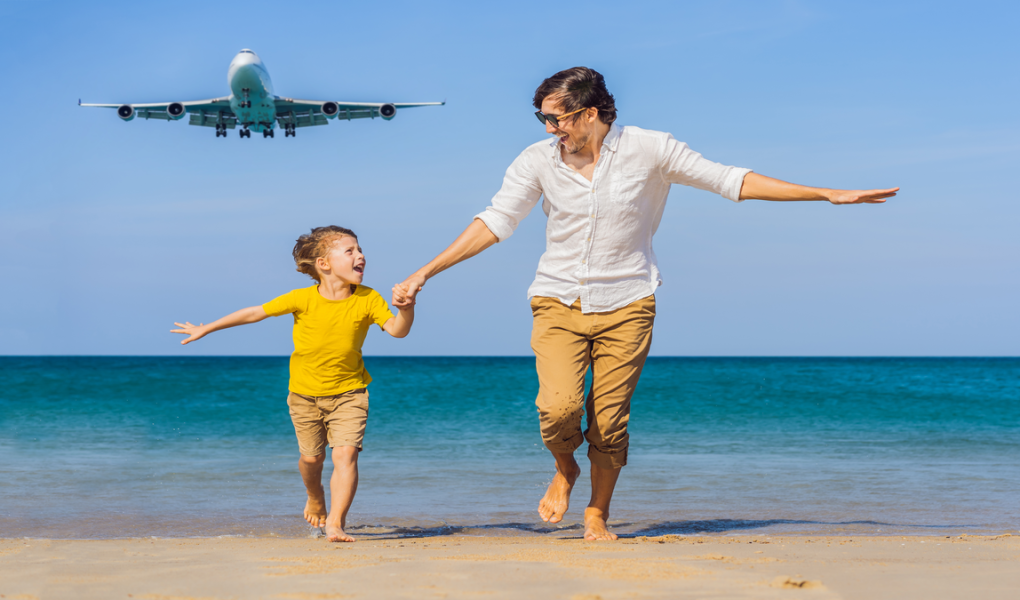 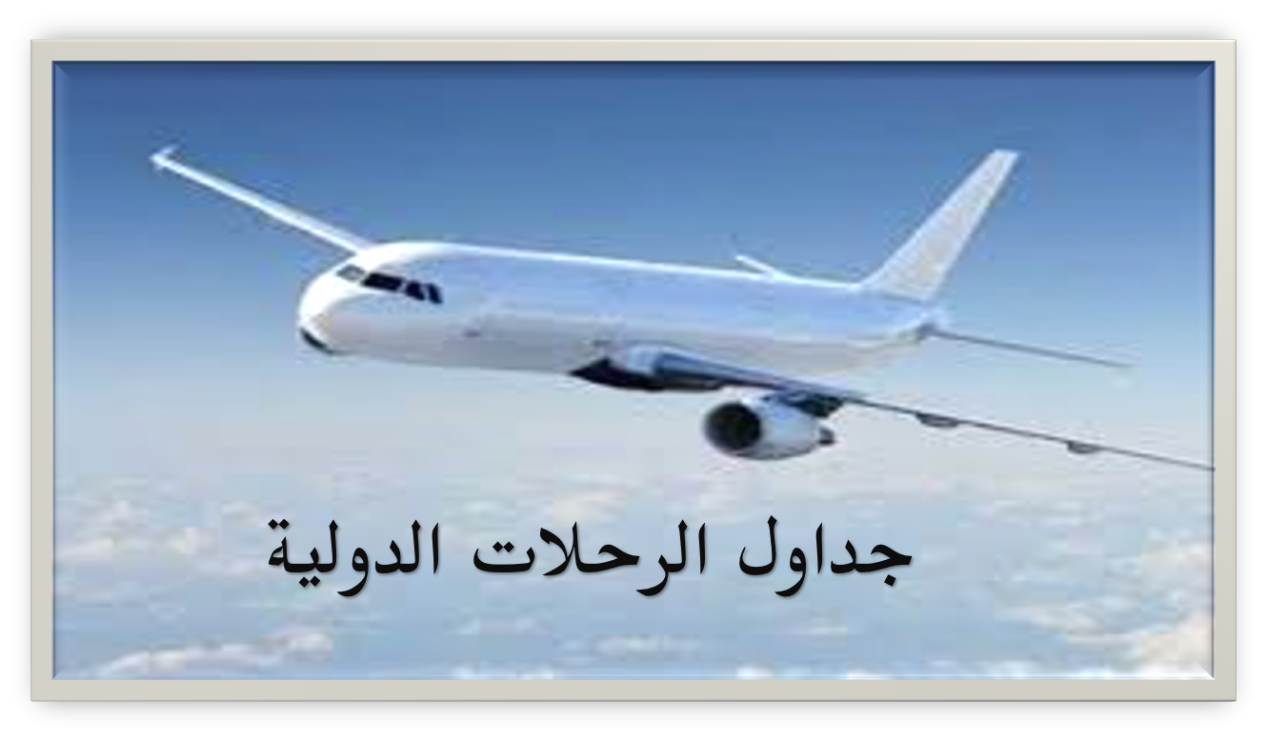 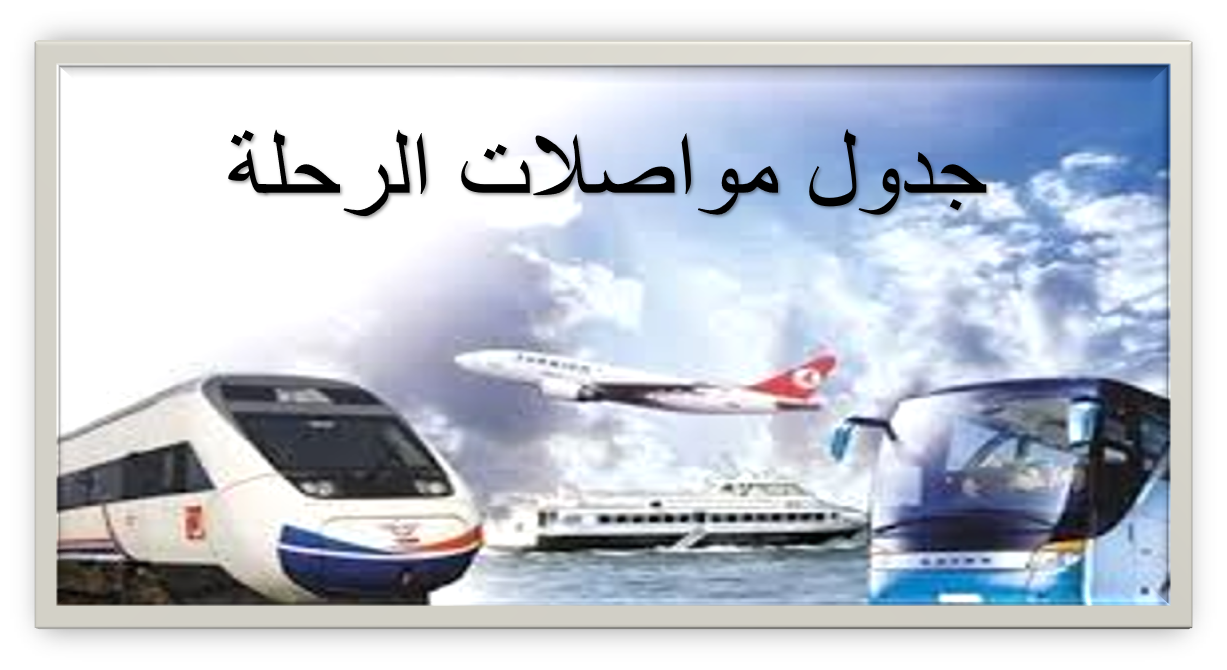 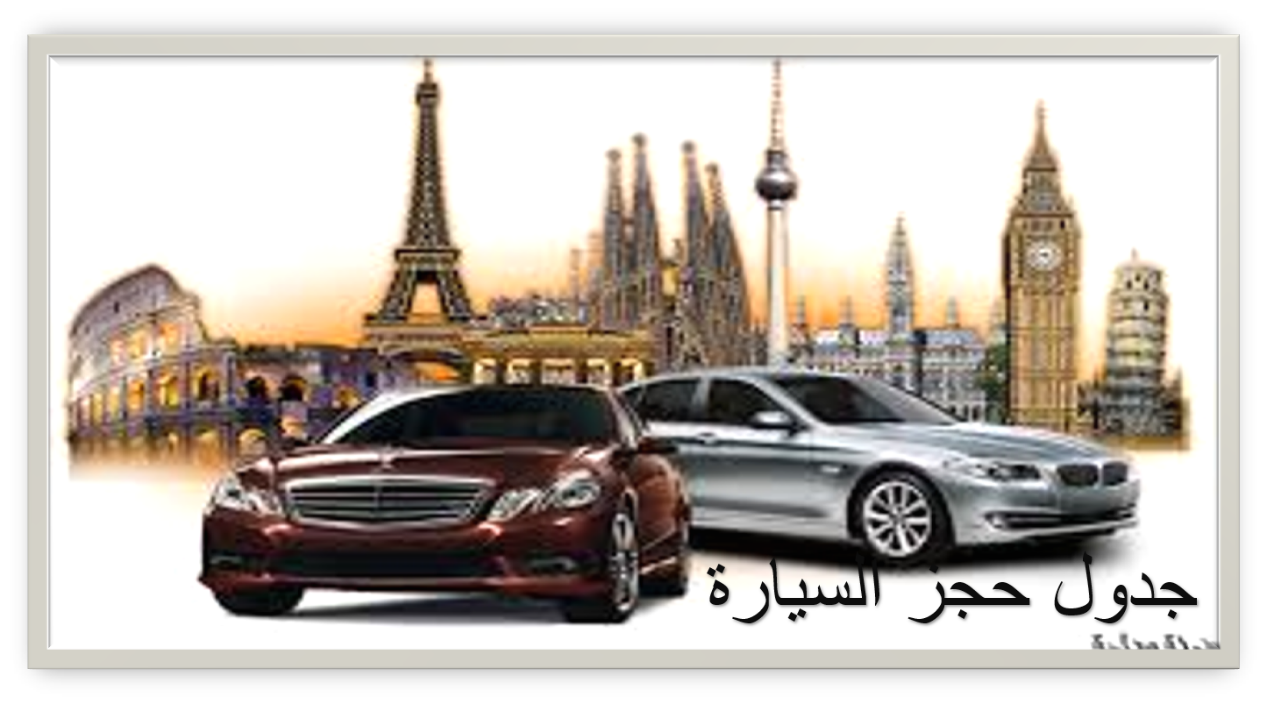 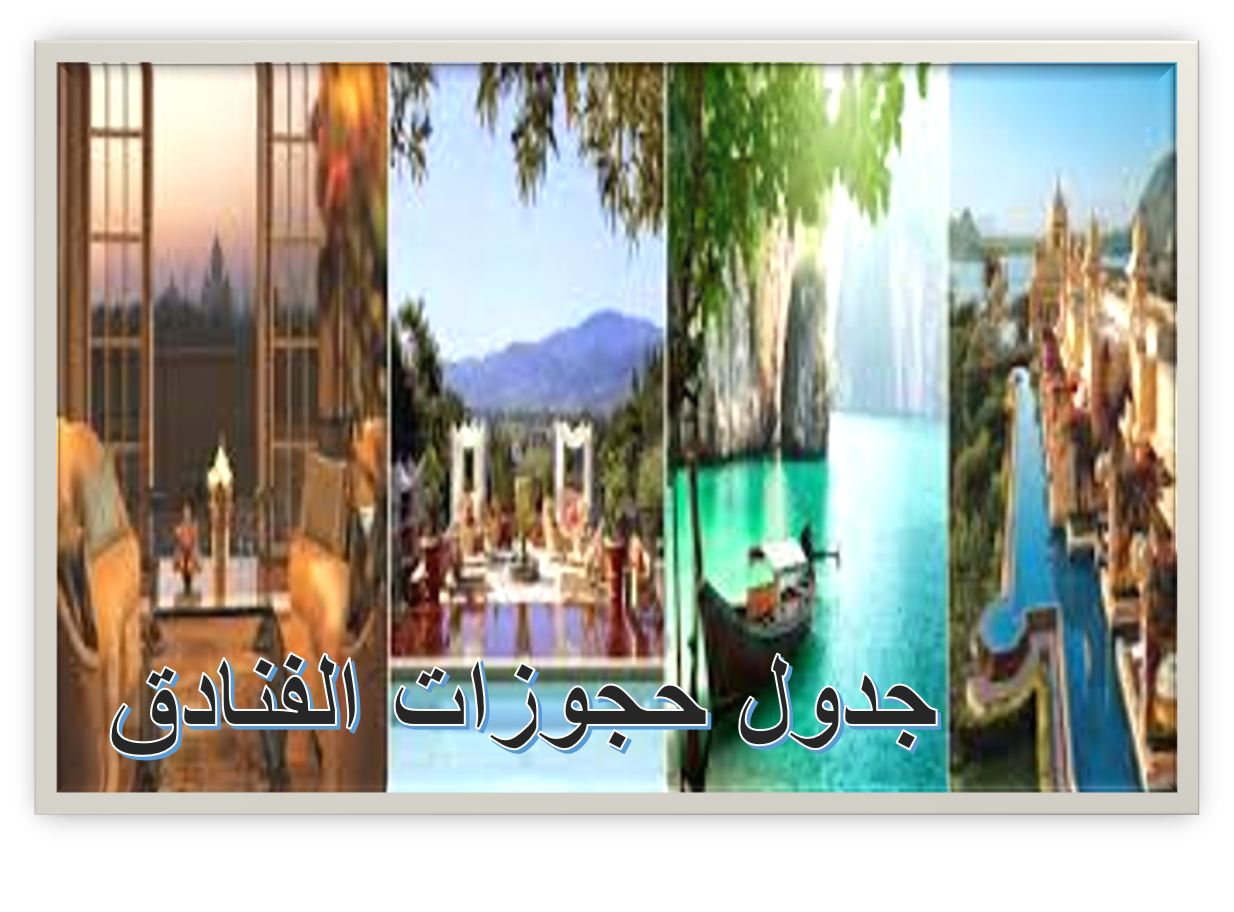 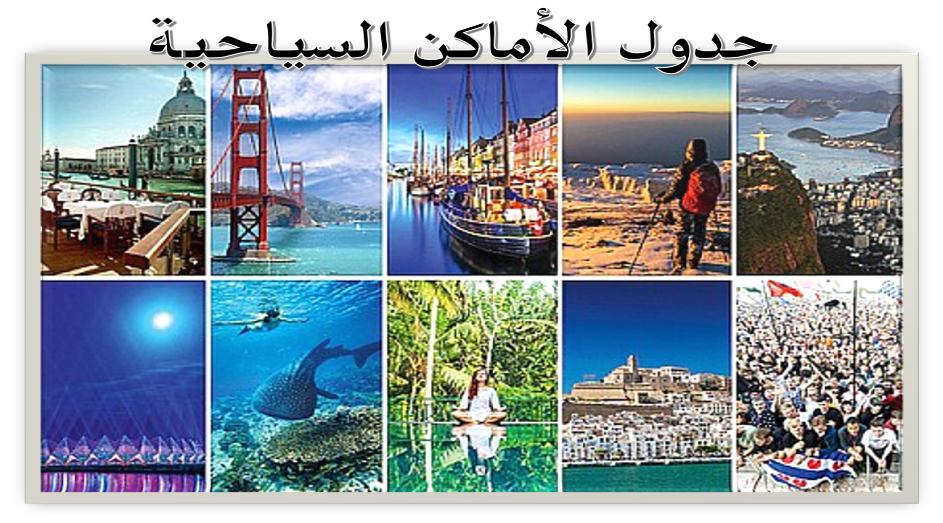 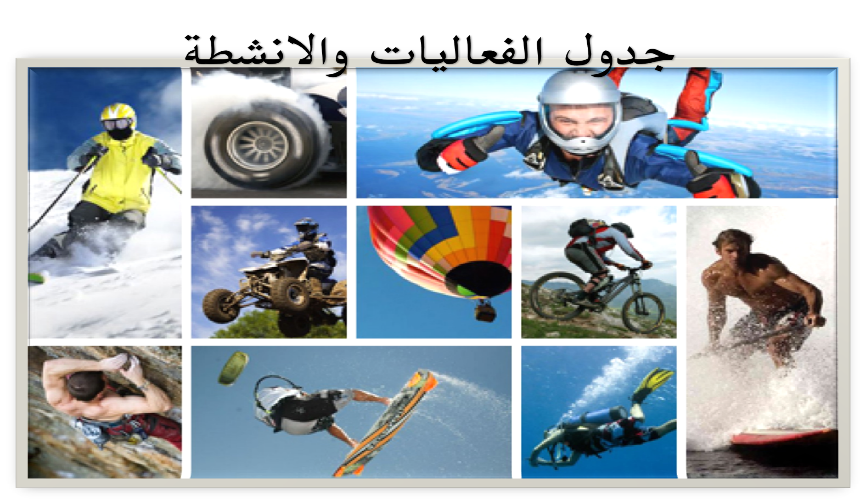 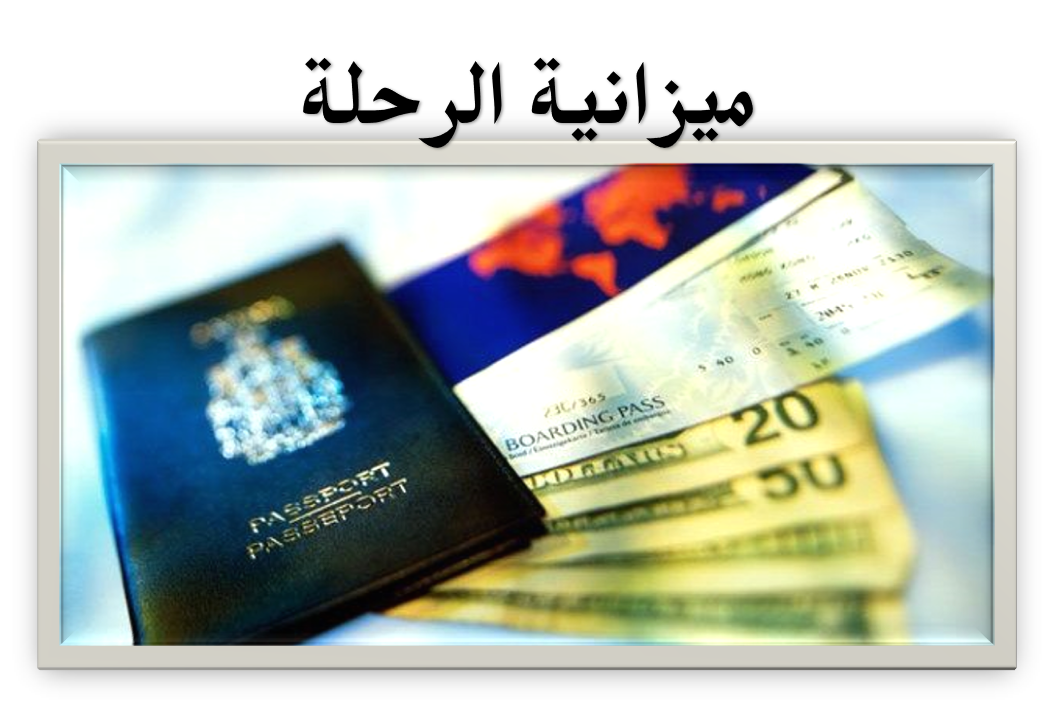 عنوان الرحلةمخطط سير رحلة  الى تايلاندعدد الأيام21تاريخ الذهاب  تاريخ العودة رحلة الذهاب الداخلية رحلة الذهاب الداخلية التاريخالخطوطرقم الرحلةموعد الاقلاعمدينة المغادرةموعد الوصولمدينة الوصولالتيرمنالمدة الترانزيترقم الحجزرحلة المغادرة الدولية رحلة المغادرة الدولية التاريخالخطوطرقم الرحلةموعد الاقلاعمدينة المغادرةموعد الوصولمدينة الوصولالتيرمنالرقم الحجزرحلة العودة الدولية رحلة العودة الدولية التاريخالخطوطرقم الرحلةموعد الاقلاعمدينة المغادرةموعد الوصولمدينة الوصولالتيرمنالمدة الترانزيترقم الحجزرحلة العودة  الداخلية رحلة العودة  الداخلية التاريخالخطوطرقم الرحلةموعد الاقلاعمدينة المغادرةموعد الوصولمدينة الوصولالتيرمنالرقم الحجزجدول مواصلات الرحلةجدول مواصلات الرحلةالتاريخوسيلة المواصلات ( طائرة ،قطار،باص،سيارة)رقم الرحلةموعد المغادرةمدينة المغادرةموعد الوصولمدينة الوصولالتاريخوسيلة المواصلات ( طائرة ،قطار،باص،سيارة)رقم الرحلةموعد المغادرةمدينة المغادرةموعد الوصولمدينة الوصولالتاريخوسيلة المواصلات ( طائرة ،قطار،باص،سيارة)رقم الرحلةموعد المغادرةمدينة المغادرةموعد الوصولمدينة الوصولجدول مواصلات الرحلةجدول مواصلات الرحلةالتاريخوسيلة المواصلات (طائرة، قطار،باص،سيارة)رقم الرحلةموعد المغادرةمدينة المغادرةموعد الوصولمدينة الوصولالتاريخوسيلة المواصلات (طائرة، قطار،باص،سيارة)رقم الرحلةموعد المغادرةمدينة المغادرةموعد الوصولمدينة الوصولالتاريخوسيلة المواصلات (طائرة، قطار،باص،سيارة)رقم الرحلةموعد المغادرةمدينة المغادرةموعد الوصولمدينة الوصولمعلومات حجز السيارةتاريخ الحجزاسم الشركةتاريخ الاستلامتاريخ التسليمرقم الحجزنوع السيارةنوع الوقوداحداثيات موقع الاستلامموقع الاستلامموقع التسليمنوع التأمينقيمة التأمينقيمة التأجيرقيمة الوديعةالاجمالي احداثيات موقع التسليمحجوزات الفنادقحجوزات الفنادقحجوزات الفنادقحجوزات الفنادقحجوزات الفنادقالمدينةالمدينةاسم الفندقاسم الفندقتاريخ تسجيل الدخولتاريخ تسجيل الدخولتاريخ تسجيل المغادرةتاريخ تسجيل المغادرةنوع الغرفةنوع الغرفةالسعرالسعراحداثيات الفندقاحداثيات الفندقالمدينةالمدينةاسم الفندقاسم الفندقتاريخ تسجيل الدخولتاريخ تسجيل الدخولتاريخ تسجيل المغادرةتاريخ تسجيل المغادرةنوع الغرفةنوع الغرفةالسعرالسعراحداثيات الفندقاحداثيات الفندقالمدينةالمدينةاسم الفندقاسم الفندقتاريخ تسجيل الدخولتاريخ تسجيل الدخولتاريخ تسجيل المغادرةتاريخ تسجيل المغادرةنوع الغرفةنوع الغرفةالسعرالسعراحداثيات الفندقاحداثيات الفندقحجوزات الفنادقحجوزات الفنادقحجوزات الفنادقحجوزات الفنادقحجوزات الفنادقالمدينةالمدينةاسم الفندقاسم الفندقتاريخ تسجيل الدخولتاريخ تسجيل الدخولتاريخ تسجيل المغادرةتاريخ تسجيل المغادرةنوع الغرفةنوع الغرفةالسعرالسعراحداثيات الفندقاحداثيات الفندقالمدينةالمدينةاسم الفندقاسم الفندقتاريخ تسجيل الدخولتاريخ تسجيل الدخولتاريخ تسجيل المغادرةتاريخ تسجيل المغادرةنوع الغرفةنوع الغرفةالسعرالسعراحداثيات الفندقاحداثيات الفندقالمدينةالمدينةاسم الفندقاسم الفندقتاريخ تسجيل الدخولتاريخ تسجيل الدخولتاريخ تسجيل المغادرةتاريخ تسجيل المغادرةنوع الغرفةنوع الغرفةالسعرالسعراحداثيات الفندقاحداثيات الفندقالمدينةالمدينةاسم الفندقاسم الفندقتاريخ تسجيل الدخولتاريخ تسجيل الدخولتاريخ تسجيل المغادرةتاريخ تسجيل المغادرةنوع الغرفةنوع الغرفةالسعرالسعراحداثيات الفندقاحداثيات الفندقالتاريخالمدينةاليومبوكيت- Phuket1المكان السياحي الرابعالمكان السياحي الثالثالمكان السياحي الثانيالمكان السياحي الاولفنتازيا بوكيت Phuket FantaSeaالتاريخالمدينةاليومبوكيت- Phuket2المكان السياحي الرابعالمكان السياحي الثالثالمكان السياحي الثانيالمكان السياحي الاولمحميات فوكيت للأفيالElephant Jungle SanctuaryPhuket Zooمملكة النمور بوكيت Tiger Kingdom Phuketالتاريخالمدينةاليوم- بوكيت Phuket 3المكان السياحي الرابعالمكان السياحي الثالثالمكان السياحي الثانيالمكان السياحي الاولشارع بانغلاBangla Roadشلال كاثو Kathu Waterfallشلال بانغ باي Bang Pae تل القرودMonkey Hillملعب الغابة – Flying Hanuman in Phuket ziplineالتاريخالمدينةاليومبوكيت - Phuket4المكان السياحي الرابعالمكان السياحي الثالثالمكان السياحي الثانيالمكان السياحي الاولعرض سيمون كباريهsimon cabaret show phuketالتنقل بين الجزر حول فوكيتقرية صيد مسلمة Koh Panyeeالتاريخالمدينةاليومبوكيت -Phuket5المكان السياحي الرابعالمكان السياحي الثالثالمكان السياحي الثانيالمكان السياحي الاولمركزجانغسيلونJungceylon Shopping Centerحديقة سيرينات الوطنية Sirinat National Parkأكواريوم بوكيت Phuket Aquariumالتاريخالمدينةاليومكرابي - Krabi6المكان السياحي الرابعالمكان السياحي الثالثالمكان السياحي الثانيالمكان السياحي الاولجولة في مدينة كرابيالتاريخالمدينةاليوم كرابي - Krabi7المكان السياحي الرابعالمكان السياحي الثالثالمكان السياحي الثانيالمكان السياحي الاول زيارة الينابيع الساخنة Klong Thomشواطئ وكهوف ريلايرحلة الي جزيرة بي بيphi phiالتاريخالمدينةاليومكرابي - Krabi8المكان السياحي الرابعالمكان السياحي الثالثالمكان السياحي الثانيالمكان السياحي الاولوات ثام سوا (كهف النمر)منتزه Thung Teao Forest وزيارة بركة الزمردرحلات المانجروفالتاريخالمدينةاليومكوه ساموي - Koh Samui9المكان السياحي الرابعالمكان السياحي الثالثالمكان السياحي الثانيالمكان السياحي الاولمركز فيستيفال ساموي Central Festival Samuiمغامرات – Samui Canopy Adventuresالتاريخالمدينةاليومكوه ساموي - Koh Samui10المكان السياحي الرابعالمكان السياحي الثالثالمكان السياحي الثانيالمكان السياحي الاولقرية الصيادين بوفوت Fisherman’s Village Bophutمنتزه Pink Elephant Samui المائيقرية الصيادين – Fisherman’s Villageجزيرة السلاحف – Koh Taoالتاريخالمدينةاليومكوه ساموي - Koh Samui11المكان السياحي الرابعالمكان السياحي الثالثالمكان السياحي الثانيالمكان السياحي الاولمحمية الفيلة Samui Elephant Sanctuaryحديقة جنة المزرعة Paradise Park Farmحديقة بوذا السرية Secret Buddha Gardenحديقة – Ang Thong National Marine Parkالتاريخالمدينةاليومشيانغ مي - Chiang Mai12المكان السياحي الرابعالمكان السياحي الثالثالمكان السياحي الثانيالمكان السياحي الاولمنتزه جراند كانيون المائي Grand Canyon Water Parkالتاريخالمدينةاليومشيانغ مي - Chiang Mai13المكان السياحي الرابعالمكان السياحي الثالثالمكان السياحي الثانيالمكان السياحي الاولرحلة سفاري ليلة – Chiang Mai Night Safariمتحف – Highland People Discoveryكهف شيانغ داو – Chiang Dao Caveحديقة دوي سوثيب الوطنية – Doi Suthep National Parkالتاريخالمدينةاليومشيانغ مي - Chiang Mai14المكان السياحي الرابعالمكان السياحي الثالثالمكان السياحي الثانيالمكان السياحي الاولالفن في الجنة – Art in Paradise Chiang Maiحديقة -Flight of the Gibbon parkجبل Doi Suthepالتجديف على نهر ماي بينغالتاريخالمدينةاليومشيانغ مي - Chiang Mai15المكان السياحي الرابعالمكان السياحي الثالثالمكان السياحي الثانيالمكان السياحي الاولHuay Tung Tao بحيرة مدينة شيانغ ماي القديمة  Chiang Mai Old Townمتحف  Highland People Discoveryكهف شيانغ داو Chiang Dao Caveالتاريخالمدينةاليومشيانغ راي - Chiang Rai16المكان السياحي الرابعالمكان السياحي الثالثالمكان السياحي الثانيالمكان السياحي الاولبازار شيانغ راي الليليChiang Rai’s Night Bazaarالمثلث الذهبي وجبل دوي تونغThe Golden TriangleDoi Tungمطل فو تشي فاPhu Chi Faالمعبد الأبيضWat Rong Khunالتاريخالمدينةاليومبانكوك - Bangkok17المكان السياحي الرابعالمكان السياحي الثالثالمكان السياحي الثانيالمكان السياحي الاولرحلة عشاء الاميرة-Princess Dinner Cruiseالتاريخالمدينةاليومبانكوك - Bangkok18المكان السياحي الرابعالمكان السياحي الثالثالمكان السياحي الثانيالمكان السياحي الاولسيام نيراميت – Siam Niramitتسوقعالم سفاري بانكوك- Safari World Activitiesليقولاند ووتر بارك -Leoland Water Parkالتاريخالمدينةاليومبانكوك - Bangkok19المكان السياحي الرابعالمكان السياحي الثالثالمكان السياحي الثانيالمكان السياحي الاولعرض نانا المسرحي Bangkok NANTA Theatreتسوقزيارة السوق العائم (دامنون سادواك)دريم ووردلد– dream world bangkokالتاريخالمدينةاليومبانكوك - Bangkok20المكان السياحي الرابعالمكان السياحي الثالثالمكان السياحي الثانيالمكان السياحي الاولعرض تابغ لتذكرة وزيارة القصر Sala ChalermkrungRoyal Theatreتسوقتسوقتسوقالتاريخالمدينةاليومبانكوك - Bangkok21المكان السياحي الرابعالمكان السياحي الثالثالمكان السياحي الثانيالمكان السياحي الاولوات فرا كايوالقصر الكبيرحديقة بنجاكيتيحديقة الملك راما التاسعالمكان السياحيالتاريخالمدينةاليوم1سعرهاالفعالية 2سعرهاالفعالية 1المكان السياحيالتاريخالمدينةاليوم2سعرهاالفعالية 2سعرهاالفعالية 1المكان السياحيالتاريخالمدينةاليوم3سعرهاالفعالية 2سعرهاالفعالية 1المكان السياحيالتاريخالمدينةاليوم4سعرهاالفعالية 2سعرهاالفعالية 1المكان السياحيالتاريخالمدينةاليوم5سعرهاالفعالية 2سعرهاالفعالية 1المكان السياحيالتاريخالمدينةاليوم6سعرهاالفعالية 2سعرهاالفعالية 1المكان السياحيالتاريخالمدينةاليوم7سعرهاالفعالية 2سعرهاالفعالية 1المكان السياحيالتاريخالمدينةاليوم8سعرهاالفعالية 2سعرهاالفعالية 1المكان السياحيالتاريخالمدينةاليوم9سعرهاالفعالية 2سعرهاالفعالية 1المكان السياحيالتاريخالمدينةاليوم10سعرهاالفعالية 2سعرهاالفعالية 1المكان السياحيالتاريخالمدينةاليوم11سعرهاالفعالية 2سعرهاالفعالية 1المكان السياحيالتاريخالمدينةاليوم12سعرهاالفعالية 2سعرهاالفعالية 1المكان السياحيالتاريخالمدينةاليوم13سعرهاالفعالية 2سعرهاالفعالية 1المكان السياحيالتاريخالمدينةاليوم14سعرهاالفعالية 2سعرهاالفعالية 1 ميزانية الرحلة ميزانية الرحلة ميزانية الرحلة ميزانية الرحلةالمبلغ المتبقيالمبلغ المدفوعكامل المبلغقيمة تذاكر السفرقيمة المواصلات الداخليةقيمة ايجار السيارةالمصاريف اليوميةقيمة الفنادقمصاريف التسوقمصاريف الوقود000الاجمالي